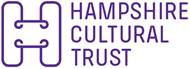 Risk Assessment HazardWho could be harmed and how?Control measures in placeCovid-19 infection transmission – Visitor to VisitorVisitorsRisk of serious illnessHarm to mental wellbeing due to fear and anxiety Extended queuing area with 2m floor markingsVisitors requested not to touch any display stockVisitors to request desired products from member of staff, who will bring items to their table following paymentReduced seating to allow 2m distancing between groupsAdditional seating available outdoors with 2m spacing between tablesVisitors can only be served if seating is available or they intend to consume items outdoorsNotice issued with each order to let other visitors know not to use the table in question until it has been cleanedTables to be cleaned as soon as possible after visitors vacate and trays put through dishwasher cycle before reuseAll shared resources such as cutlery, condiments etc removed and available on request onlySignage to inform visitors of measures being taken and expected behaviorHand sanitiser station available Covid-19 infection transmission – Visitor / Staff InteractionsStaff, VisitorsRisk of serious illnessHarm to mental wellbeing due to fear and anxietyOnly pre-packaged food available and all hot drinks to be served in environmentally friendly disposable containersMember of staff serving visitors at the table to wear face covering and disposable glovesPerspex screen installed at till pointCashless transactions available at all points of saleSignage throughout venue to promote social distancing and good hygieneTeam members trained on appropriate social distancing and personal hygiene measuresHand sanitizer availableAssessed byDavid Trevithick, Operations ManagerDate30/06/2020Next operational review31/07/2020Endorsed byCarl Smith, Museum DirectorDate1/07/2020Next publication1/10/2020Approved byRob James, Facilities ManagerDate1/07/2020Next publication1/10/2020